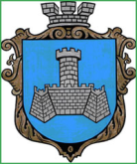 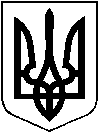 УКРАЇНАВІННИЦЬКОЇ ОБЛАСТІМІСТО ХМІЛЬНИКРОЗПОРЯДЖЕННЯМІСЬКОГО ГОЛОВИвід 02 квітня 2021 р.                                                                          №155-рПро відзначення Вільчинського В.Т. та Ткаленка О.І. з нагоди дня народженняВраховуючи службову записку керуючого справами виконавчого комітету Хмільницької міської ради Маташа С.П. від 02.04.2021 року № 1411/01-24-1, на виконання п. 3 розділу 6 Міської програми розвитку культури та духовного відродження Хмільницької міської ТГ на 2019-2021 роки, затвердженої рішенням 53 сесії міської ради 7 скликання від 19.10.2018 року № 1695 (зі змінами), відповідно до рішення 53 сесії міської ради 7 скликання від 19.10.2018 року № 1696 «Про Порядки використання коштів міського бюджету, передбачених на фінансування Міської програми розвитку культури та духовного відродження Хмільницької міської ТГ на 2019-2021 роки» (зі змінами), керуючись ст.ст. 42, 59 Закону України «Про місцеве самоврядування в Україні»:Відзначити вітальною адресою міського голови з нагоди Дня народження:- Вільчинського В.Т., голову правління колгоспу «Дружба» села Уланів Хмільницького району Вінницької області (1968-2006 рр.), Героя Соціалістичної Праці;- Ткаленка О.І., голову виконкому Хмільницької міської ради народних депутатів (1976-1991 рр.), президента Благодійного фонду «Гала-спорт», Почесного громадянина міста Хмільника.2. Затвердити кошторис витрат (додається).3. Контроль за виконанням цього розпорядження покласти на керуючого справами виконавчого комітету міської ради Маташа С.П.Міський голова                                                                         М.В. ЮрчишинС. МаташС. ЄрошенкоО. ТендерисН. БуликоваДодатокдо розпорядження міського головивід 02 квітня 2021 р. № 155-рКОШТОРИС ВИТРАТМіський голова                                                                         М.В. Юрчишин№з/пНазва видатків КФКВКЕКВКількість(штук) Ціна (грн.)Сума(грн.)1.Придбання рамок0201802210221,042,02.Придбання троянд 02018022101850,0900,0--ВСЬОГО:--------------------942,0